InformatkaW programie Paint postaraj się narysować podobną kolorowankę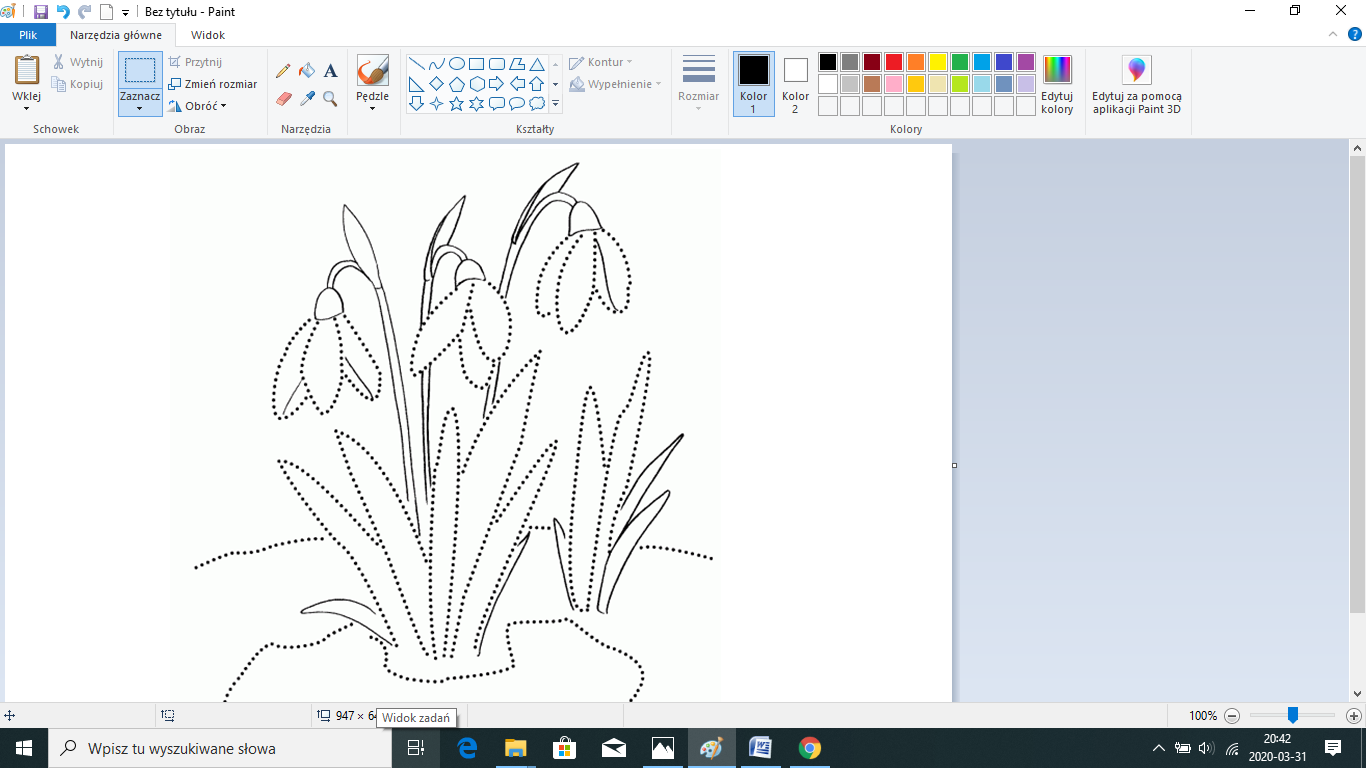 